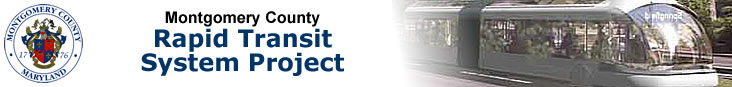 Transit Signal Priority Working Group Meeting7/16/13 AgendaCasey Anderson, ChairWelcome/Working Group Meeting PurposeIntroductionsPresentation – Transit Signal Prioritization (TSP) and RTS                Paul Silberman, Sabra, Wang & Associates, Inc.Next Steps: Transit Signal Priority Subtask Scope DeliverablesTechnical Memorandum on Needs Assessment and Goals/Objectives for TSP System OperationsTechnical Memorandum on Existing Conditions of Signal Systems and Traffic/Transit Operations on Corridors Planned for TSP ImplementationRTS Transit Signal Priority Planning Technical Memorandum